LAMPIRAN 7DOKUMENTASI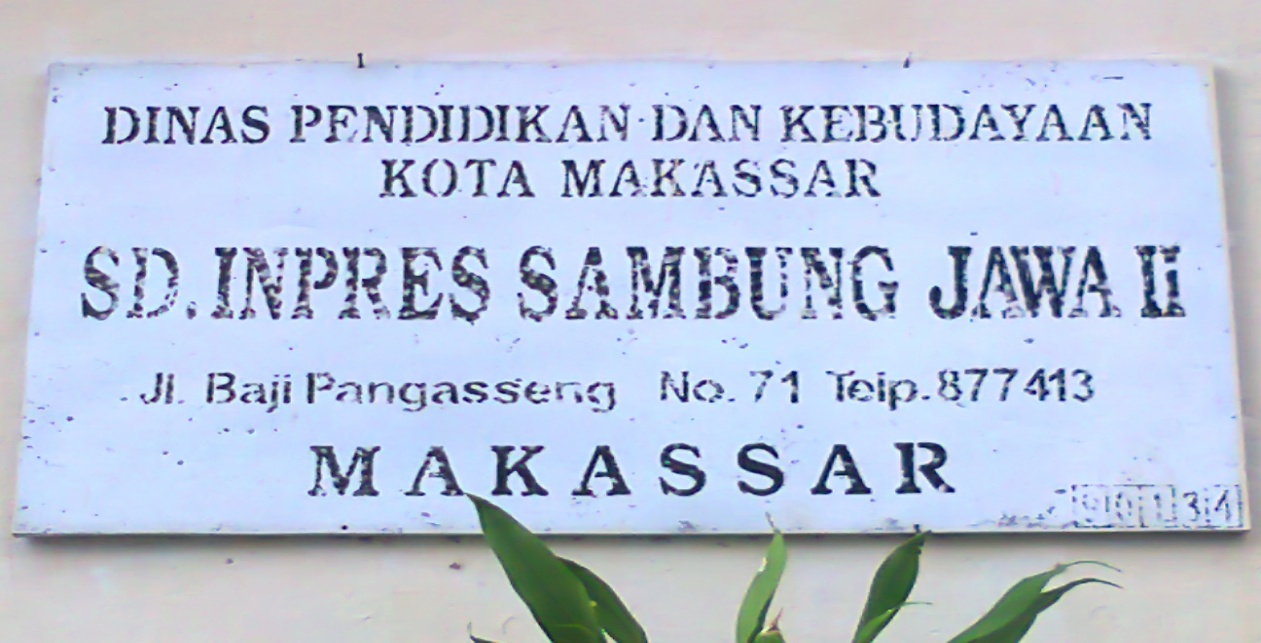 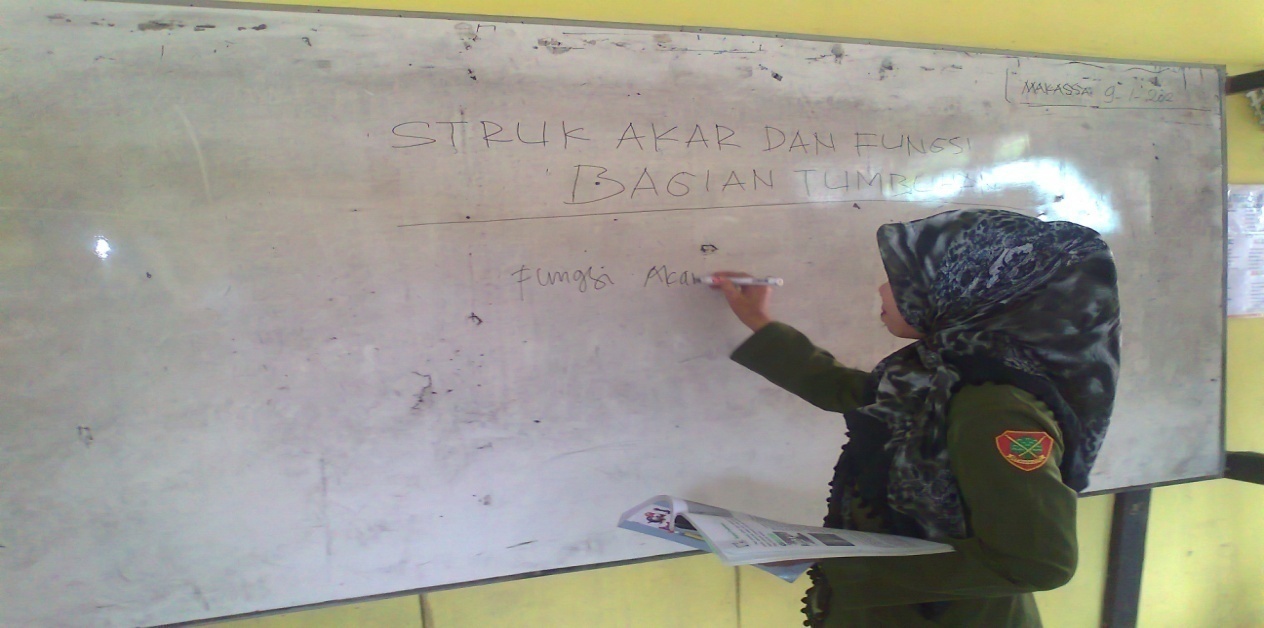 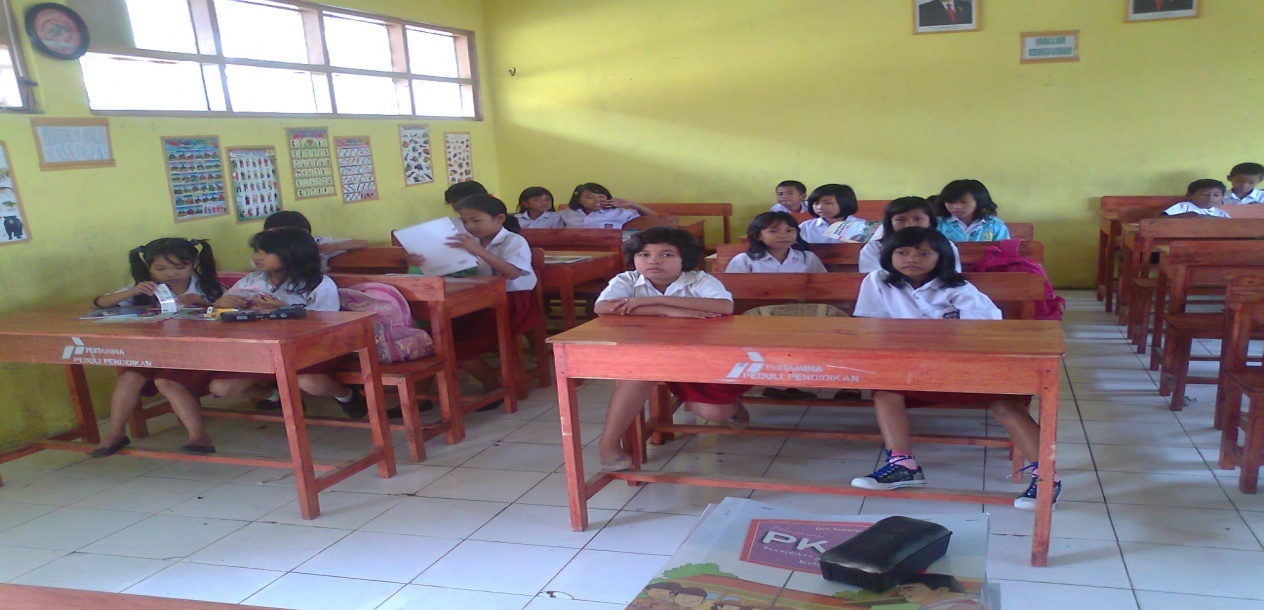 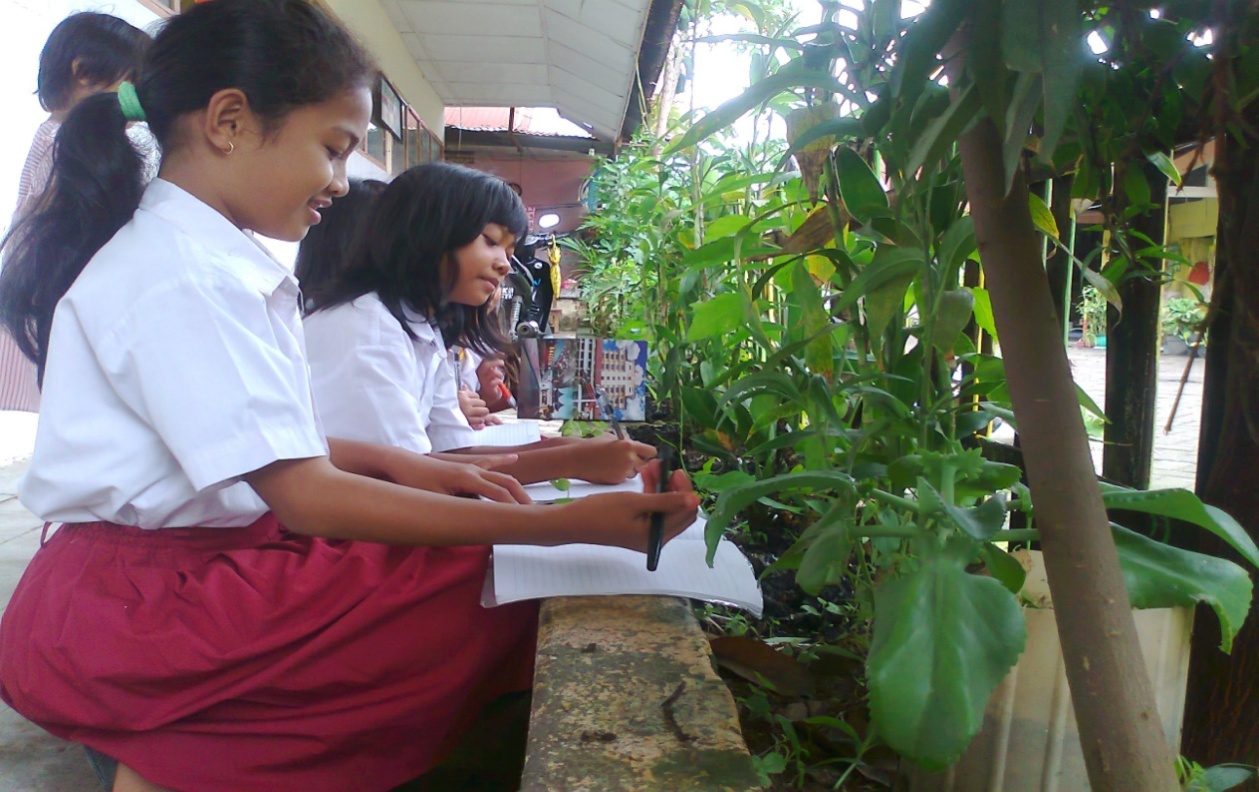 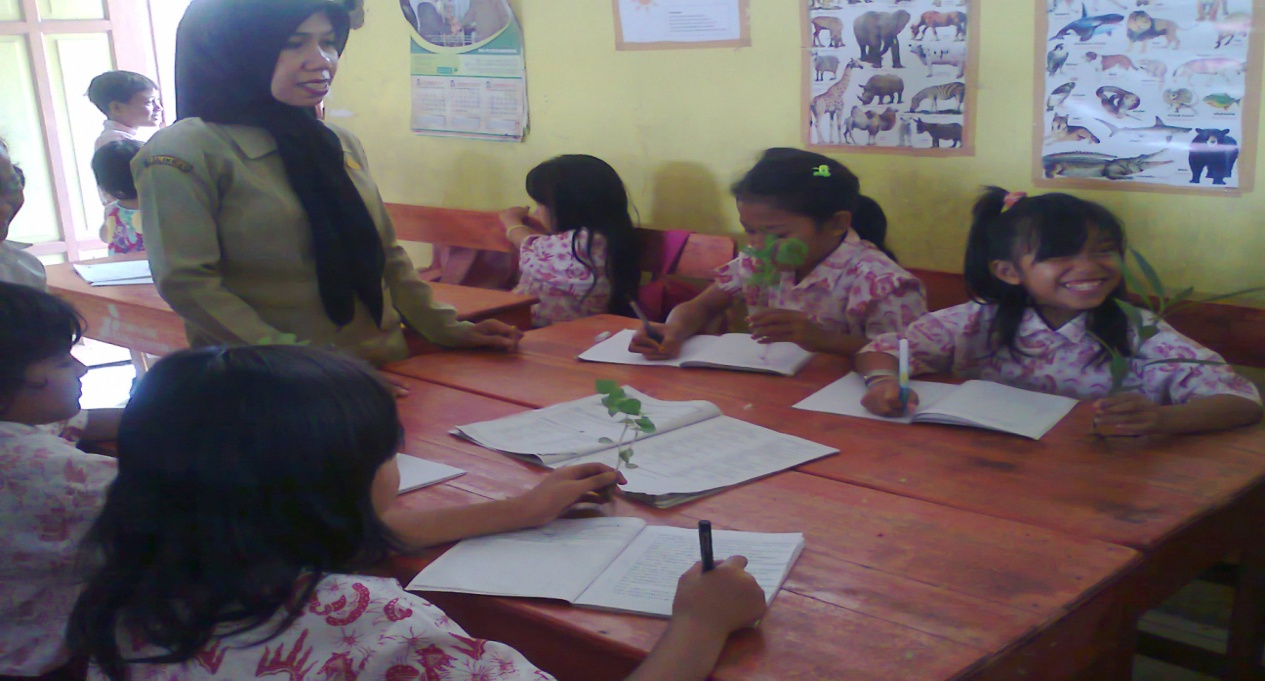 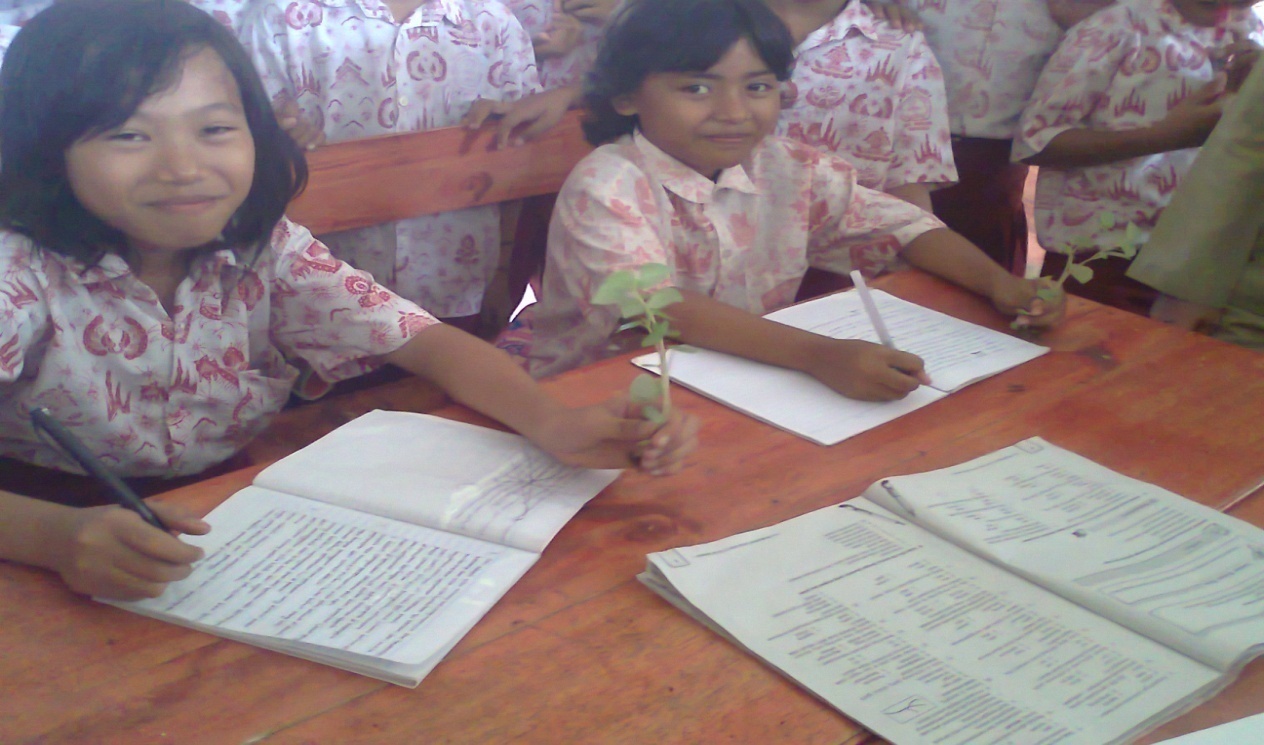 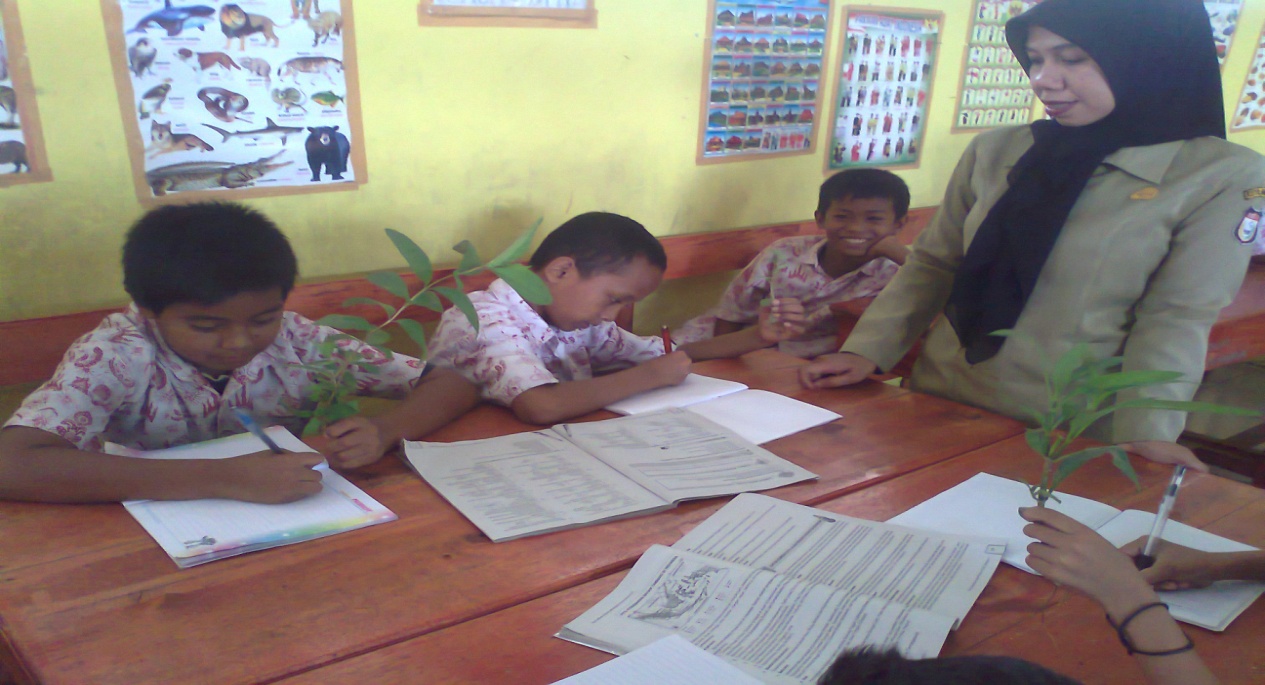 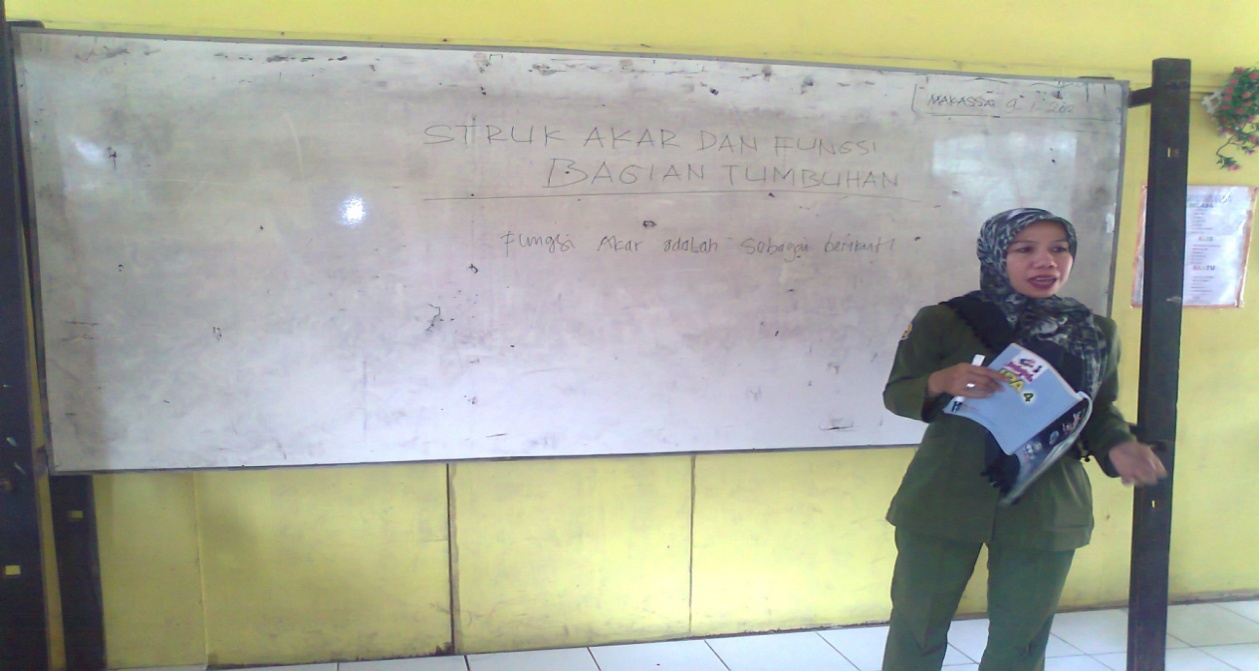 RIWAYAT HIDUP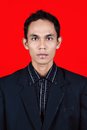 Hendra. Penulis Lahir pada tanggal 27 November 1986 di Kendari  Propinsi Sulawesi  Tenggara, anak ketiga dari lima bersaudara buah kasih dari pasangan Sarman dan Nurmaya.Penulis masuk pendidikan formal di SDN 92 Karetan Kabupaten Luwu pada tahun 1992 dan tamat tahun 1998 pada tahun yang sama melanjutkan pendidkan ke SMPN 5 Palopo dan tamat pada tahun 2001. Pada tahun yang sama melanjutkan pendidikan ke SMAN 1 Walenrang dan tamat pada Tahun 2004. Dan pada tahun  2006 penulis melanjutkan pendidikan pada Program Studi Pendidikan Guru Sekolah Dasar (PGSD) Program Diploma Dua (D-II) dan tamat tahun 2008. Pada Tahun 2009 Melanjutkan Pendidikan yang sama yaitu pada Program studi Pendidikan Guru Sekolah Dasar (PGSD) Program Strata Satu (S1) Fakultas Ilmu Pendidikan Universitas Negeri Makassar sampai sekarang